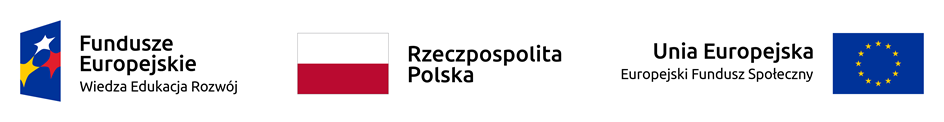 „Politechnika Rzeszowska Uczelnią Dostępną”Nr projektu: POWR.03.05.00-00-A091/19-00Politechnika Rzeszowska im. I. Łukasiewicza, al. Powstańców Warszawy 12, 35-959 Rzeszów,Odpowiedzi na pytania Postępowanie nr NA/O/118/2020 Szkolenia świadomościowe dla pracowników (kadry administracyjnej, zarządczej oraz dydaktycznej) Politechniki Rzeszowskiej im. Ignacego Łukasiewicza w ramach projektu PO WER Politechnika rzeszowska Uczelnią Dostępną na lata 2020-2021Pytanie Uprzejmie proszę o informację i sprecyzowanie zapisu dot. kryteriów względem Trenerów; co dokładnie Zamawiający  rozumie i ma na myśli w poniższym zapisie: ,,co najmniej jeden z modułów specjalizacyjnych z zakresu psychoterapii zaburzeń nerwicowych, psychoterapii uzależnień, psychopatologii lub postępowania z pacjentem chorym psychicznie'' ?Odpowiedź Zapis dotyczący kwalifikacji trenerów, wymieniający ukończone moduły specjalizacyjne, oznacza, że zamawiający wymaga, aby trener legitymował się wykształceniem z zakresu psychologii w określonych wąskich specjalnościach. Przez moduły specjalizacyjne Zamawiający rozumie moduł (przedmiot lub grupę przedmiotów), który znajdował się w programie ukończonych przez trenera studiów.